16.04.2020 Materiały dla dzieciSłuchanie wiersza Kaczka kwacze, kracze wrona,A gęś gęga przestraszona.Koza meczy, owca beczy,A na płocie sroko skrzeczy.Wróbel ćwierka, dzięcioł stuka,A kukułka w lesie kuka.Rozmowa na temat wierszaCo robią zwierzęta: kaczka, wrona i gęś?Co robi koza, owca i sroka?Co robią ptaki: wróbel, dzięcioł i kukułka?Zabawa „Wiejska muzyka”Rodzic czyta dziecku wiersz jw., gdy jest mowa o danym zwierzęciu, dziecko naśladuje jego głos.Kaczka kwacze(dziecko: kwa, kwa, kwa), itd..kracze wrona (kra, kra, kra),A gęś gęga (gę, gę, gę) przestraszona.Koza meczy (mee, mee, mee), owca beczy (beee, beee, beee), A na płocie sroko skrzeczy (trre, trre, trre).Wróbel ćwierka (ćwir, ćwir, ćwir), dzięcioł stuka ( stuk-puk, stuk-puk, stuk-puk),A kukułka w lesie kuka (ku-ku, ku-ku, ku-ku).Zabawa matematyczna- Układanie przedmiotów według określonych cech.Szeregowanie według wielkościUstaw misie od najmniejszego do największego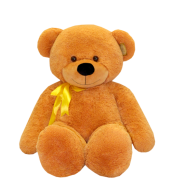 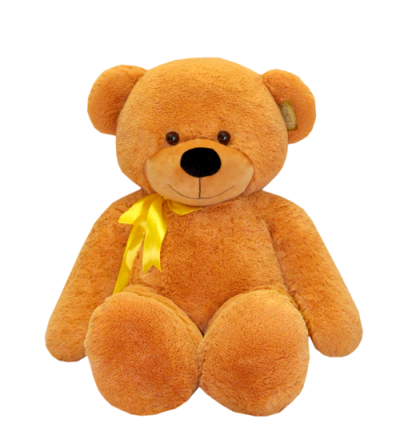 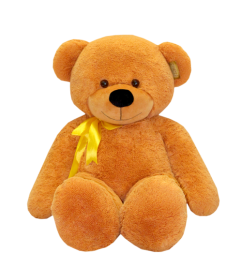 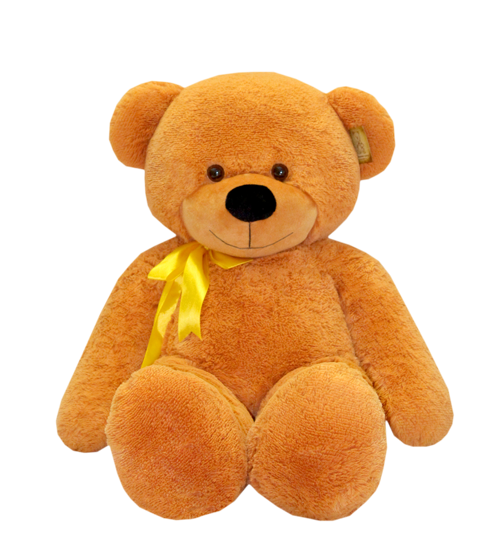 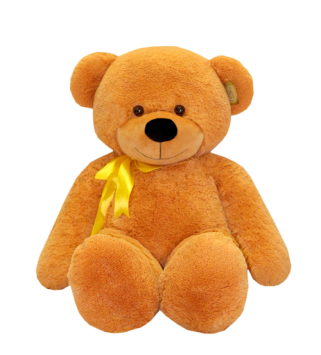 Szeregowanie według długościUłóż kredki od najkrótszej do najdłużej.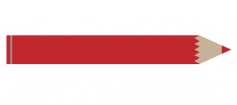 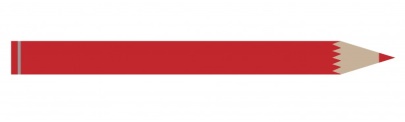 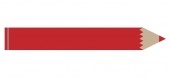 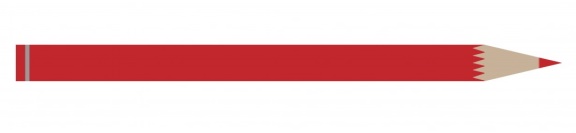 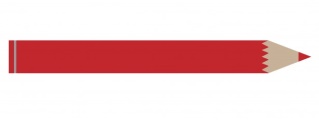 Szeregowanie według szerokościUstaw kubki od najwęższego do najszerszego.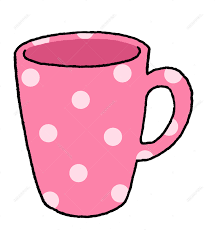 Praca plastyczna- Zwierzęta z wiejskiego podwórka.Zadaniem dziecka jest ulepienie z plasteliny 2 dowolnych zwierzątek mieszkających na wiejskim podwórku. Przykładowe prace: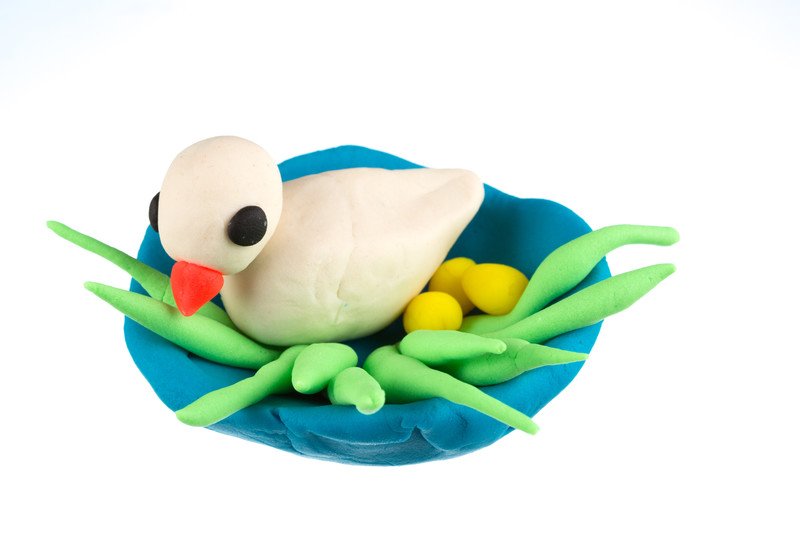 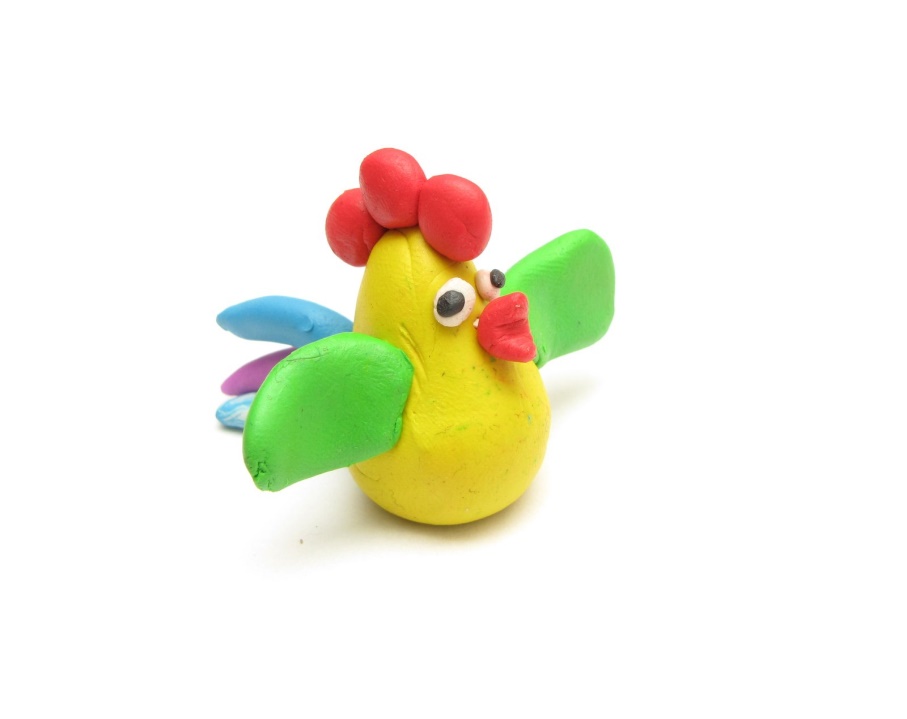 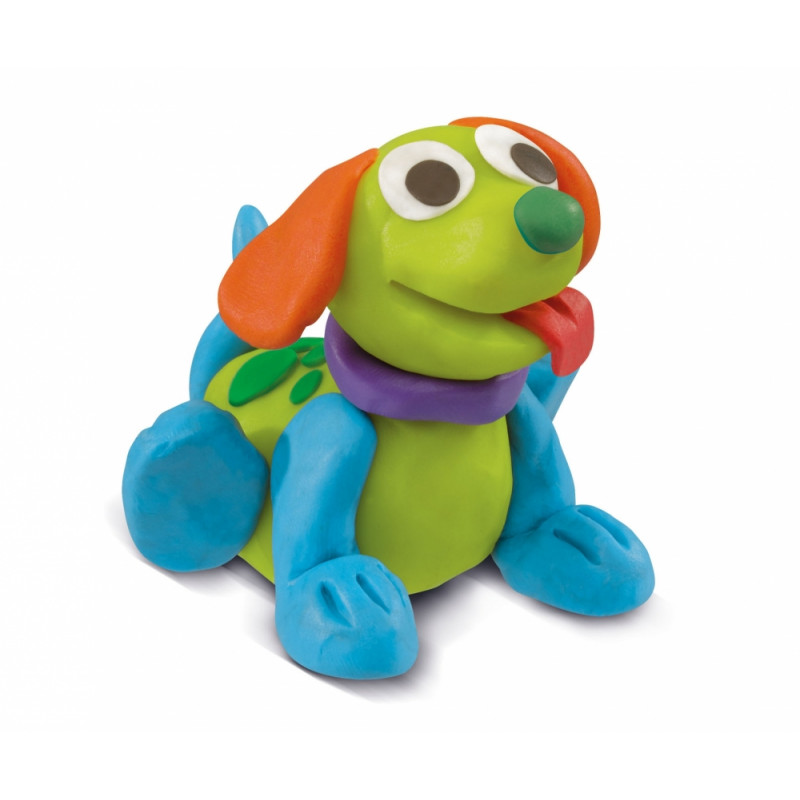 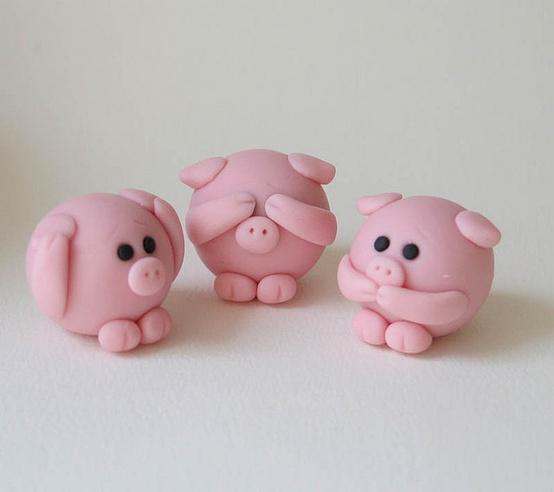 